УКРАЇНАПАВЛОГРАДСЬКА   МІСЬКА  РАДАДНІПРОПЕТРОВСЬКОЇ  ОБЛАСТІ(__ сесія VІII скликання)РІШЕННЯвід  “    “              2022 р.                                                   №              /VІIIПро  особливості приватизаціїкомунального майна         Згідно із п.30 част.1 ст. 26, ст.60 Закону України «Про місцеве самоврядування в Україні», част.5 ст.7 Закону України «Про приватизацію державного і комунального майна», Павлоградська міська рада                                    В И Р І Ш И Л А:       1. Встановити, що у зв`язку із воєнним станом Положення про приватизацію об'єктів комунальної власності територіальної громади м.Павлограда (малу приватизацію), затверджене рішенням Павлоградської міської ради від 12.02.2019р. №1513-47/VII (із змінами), застосовується з урахуванням положень Закону України «Про внесення змін до деяких законодавчих актів України щодо сприяння процесам релокації підприємств в умовах воєнного стану та економічного відновлення держави».       2. Загальне керівництво по виконанню цього рішення поклаcти на першого заступника міського голови.                                                                                                                                                         3. Відповідальність щодо виконання цього рішення покласти на управління комунального господарства та будівництва Павлоградської міської ради.        4. Контроль за виконанням цього рішення покласти на постійну комісію з питань комунальної власності, житлово-комунального господарства, будівництва та транспорту.Міський голова                                                                           Анатолій ВЕРШИНА     Питання на розгляд ради винесено згідно розпорядження міського голови № ____від _______ Рішення підготував:начальник  управління комунального господарства та будівництва                                                     Андрій ЗАВГОРОДНІЙСекретар міської ради                                                                Сергій ОСТРЕНКОПерший заступник міського голови                                          Олександр РАДІОНОВНачальник юридичного відділу                                                 Олег ЯЛИННИЙ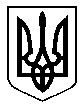 